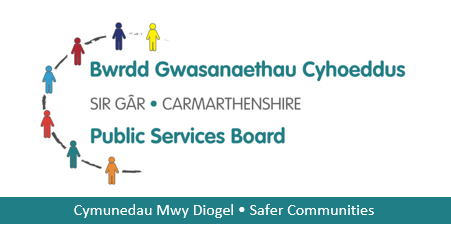 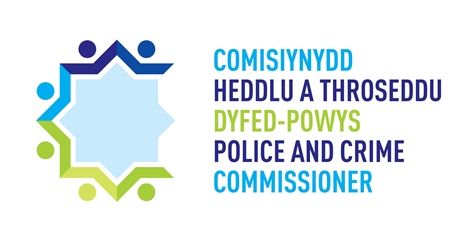 Canllawiau cynllun grant bach y Gronfa Strydoedd Mwy Diogel – Glan-y-môr 4 a Thyisha 3 Grant yw cynllun grant bach y Gronfa Strydoedd Mwy Diogel sydd ar gael o ganlyniad i gais llwyddiannus gan Gomisiynydd Heddlu a Throseddu Dyfed-Powys i’r Swyddfa Gartref. O fewn y prif gynnig y mae rhaglen grantiau bach, sy’n anelu i leihau troseddau meddiangar a gwneud preswylwyr i deimlo’n fwy diogel ar draws 2 ward arbennig yn Llanelli. Gan gydweithio â Phartneriaeth Cymunedau Mwy Diogel Sir Gaerfyrddin, mae Comisiynydd yr Heddlu a Throseddu’n cynnig y cyfle i elusennau, grwpiau gwirfoddol a grwpiau cymunedol sy’n gweithio ar brosiectau yn wardiau Glan-y-môr 4 a Thyisha 3 yn Llanelli YN UNIG (gweler atodiad A am fap o’r ardal gymwys). Medrwch wneud cais ar gyfer y swm canlynol: Hyd at £2000 – Mae modd i elusennau, sefydliadau gwirfoddol a grwpiau cymunedol dderbyn hyd at £2000 i ddatblygu prosiectau sydd ag effaith uniongyrchol ar gymunedau Glan-y-môr 4 a Thyisha 3 ac sy’n gysylltiedig â nodau cynllun grant bach y Gronfa Strydoedd Mwy Diogel. Nodau’r cynllun grant bach -    Nodau’r cynllun grant bach yw: • Lleihau troseddau meddiangar mewn ardaloedd sy’n derbyn cyllid – gan wneud preswylwyr yn fwy diogel a lleihau galw ar yr heddlu. Mae enghreifftiau o droseddau meddiangar yn cynnwys byrgleriaethau tŷ/sied, lladradau, ysbeiliadau, lladradau beic a cherbyd, a throseddau cerbydau.  • Prosiectau targedig sy’n effeithio ar atal troseddau sefyllfa mewn ardaloedd lle mae nifer y troseddau’n uwch. Mae’r mesurau hyn yn cynnwys strategaethau amgylcheddol i gynyddu risg a lleihau cyfleoedd ar gyfer troseddu. Mae rhai enghreifftiau o atal troseddau sefyllfa’n cynnwys gosod offer gwyliadwriaeth mewn ardaloedd sy’n profi llawer o fandaliaeth. Mae enghraifft arall yn cynnwys gosod sgriniau diogelwch mewn banciau er mwyn atal lladradau. • Tyfu gallu lleol i ymgymryd â datrys problemau gyredig a chipio tystiolaeth a dysgu ymarferol am y ffordd orau o weithredu ymyriadau trosedd sefyllfa er mwyn atal trosedd. A yw’r cynllun grant bach yn addas i chi?A oes angen hyd at £2000 arnoch i helpu i wella cymunedau Glan-y-môr 4 a Thyisha 3 yn unig, a bywydau’r bobl sydd fwyaf mewn angen? Ydych chi’n sefydliad gwirfoddol neu gymunedol, ysgol, elusen neu glwb chwaraeon yng Nglan-y-môr 4 neu yn Nhyisha 3, neu a yw’ch prosiect yn elwa’r ardaloedd hyn yn uniongyrchol? A yw’ch prosiect yn gysylltiedig â’r amcanion y tynnir sylw atynt yn y canllawiau, ac a yw’n canolbwyntio ar leihau troseddau meddiangar yn wardiau Glan-y-môr 4 a Thyisha 3 yn unig? Os mai ‘oes/ydyn/ydy’ yw’ch atebion i’r cwestiynau hyn, yna gall cynllun grant bach y Gronfa Strydoedd Mwy Diogel fod yn addas i chi. Yn eich cais, bydd angen ichi ddweud wrthym beth fyddech chi’n gwario’r grant arno a sut y bydd hyn yn cyflawni un neu fwy o amcanion y cynllun. Cewch wneud cais ar gyfer hyd at £2000 i ariannu’ch prosiect cyfan neu ran ohono.  Dyma rai enghreifftiau o’r hyn y gall grant dalu amdano:gemau a theganau addysgiadol cit chwaraeon offer chwaraeon newyddllogi offerdeunydd hyrwyddo ar gyfer eich prosiect gweithwyr sesiynol hyfforddiant costau trafnidiaeth llogi canolfan treuliau gwirfoddolwyr cyfraniad tuag at gostau rhedegNi fyddwn yn talu am y canlynol:costau wrth gefngwaddolion astudiaethau dichonolrwydd eitemau sydd o fudd i unigolion yn bennaf prynu alcoholcynulliadau cymdeithasol digwyddiadau gwleidyddol neu grefyddol prosiectau neu weithgareddau y mae gan y wladwriaeth ddyletswydd gyfreithiol i’w darparu   prosiectau na allwch eu cynnal oherwydd costau parhaus uchel neu’r angen ar gyfer sgiliau arbenigol  prynu offer heddlu ar gyfer dyletswyddau statudol  goramser neu gyfraniad tuag at gyflogau swyddogion neu staff yr heddlu Gwybodaeth BwysigUnwaith y byddwch wedi llenwi’ch ffurflen gais, gan ddilyn y canllawiau, anfonwch y ffurflen orffenedig at Kate Harrop, Rheolwr y Bartneriaeth Cymunedau Mwy Diogel -KHHarrop@carmarthenshire.gov.ukAmserlenni Isod, gweler yr amserlenni y bydd angen ichi fod yn ymwybodol ohonynt er mwyn sicrhau bod eich cais yn cael ei gyflwyno ar amser a’ch bod chi’n medru gwario’ch grant – Terfyn amser ar gyfer gwneud cais am grant – 31 Ionawr 2021 Penderfyniad gan y Bartneriaeth Cymunedau Mwy Diogel a grwpiau’n cael gwybod am y penderfyniad – Canol Chwefror 2021Dyddiad ar gyfer cwblhau’r prosiect a ariennir - 31 Mawrth 2021 (rhaid i’r holl weithgarwch gydymffurfio â rheoliadau COVID-19)  ATODIAD AMap o ward Glan-y-môr 4 a ward Tyisha 3 – y wardiau sy’n gymwys ar gyfer y cynllun grant bach.  Cysylltwch â Jessica Williams ar y cyfeiriad e-bost isod er mwyn cadarnhau pa un ai a yw’ch prosiect yn syrthio o fewn yr ardal gymwys – jessica.williams.opcc@dyfed-powys.pnn.police.uk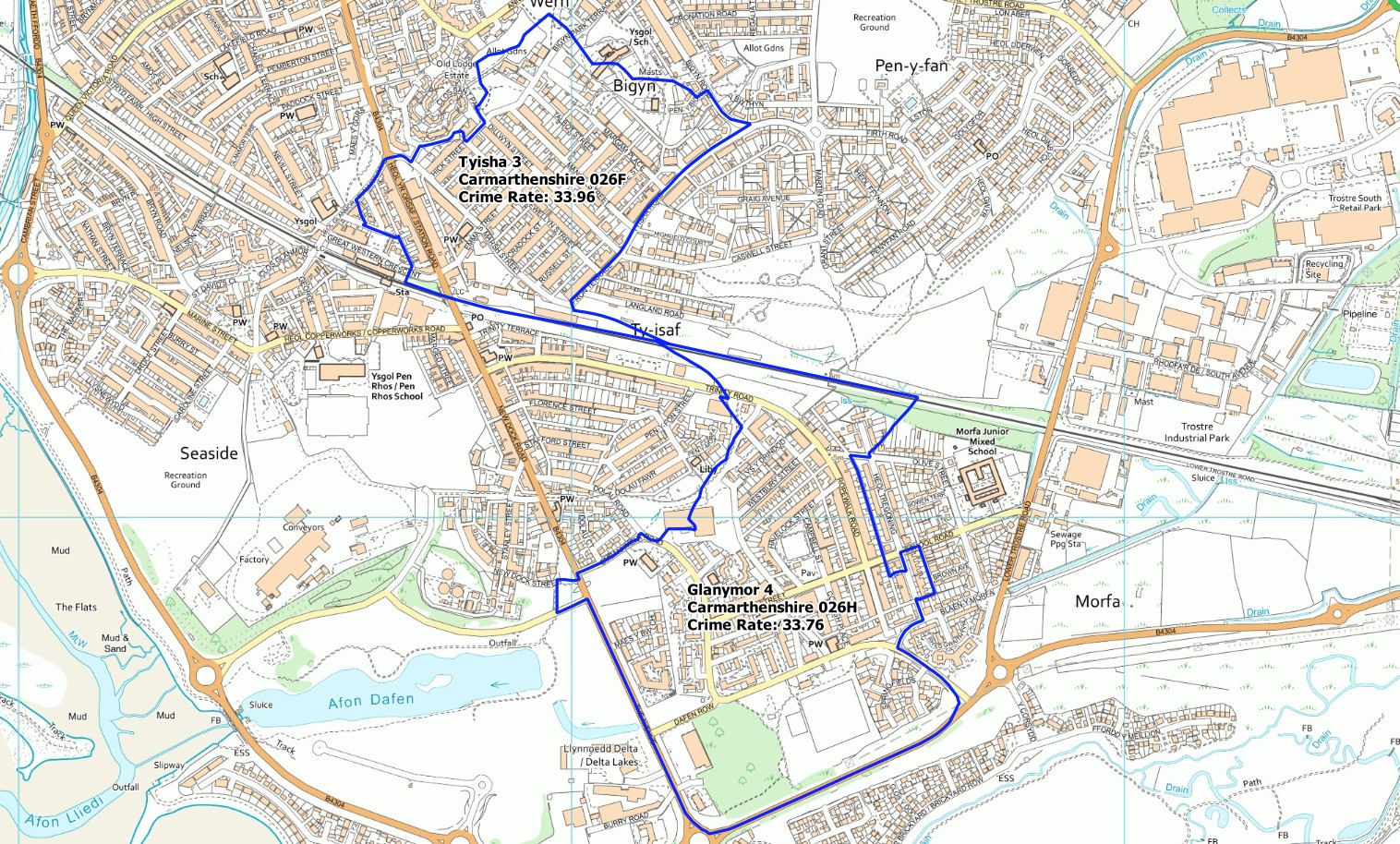 